	ПриложениеОПЕРАТИВНЫЙ ЕЖЕДНЕВНЫЙ ПРОГНОЗвозникновения чрезвычайных ситуаций на территорииРоссийской Федерации на 21 сентября 2023 г.ДАЛЬНЕВОСТОЧНЫЙ ФО	Прогноз опасных и неблагоприятных метеорологических условий Метеорологическая обстановкаВ Магаданской области, в Камчатском крае сильный дождь, ливневой дождь, местами мокрый снег, местами гроза. На севере Камчатского края, на юге Хабаровского края, на востоке Чукотского АО сильный дождь, ливневой дождь, местами мокрый снег. На территории округа ночью и утром местами туман. На севере и западе Республике Саха (Якутия), в Хабаровском, Камчатском краях, в Амурской, Сахалинской, Магаданской областях, Чукотском АО, на Курильских островах сильный ветер с порывами 15-20 м/с, местами до 23 м/с, на северо-востоке Камчатского края ветер с порывами 25-30 м/с.1.2.Гидрологическая обстановка: В Приморском крае на отдельных участках рек центральных районов отмечаются колебания уровня воды на 4 - 22 см. На остальных реках продолжается медленный спад с интенсивностью преимущественно 1 - 10 см в сутки. Все реки в берегах, уровни воды ниже отметок выхода воды на пойму на 0,8 - 2,0 м.В ближайшие двое суток на реках ожидается спад уровня воды. Выхода рек из берегов, неблагоприятных и опасных гидрологических явлений не ожидается. В Республике Бурятия в уровенном режиме рек наблюдались небольшие колебания. На р. Баргузин – Баргузин слой выхода воды на пойму составляет 21 см.В Забайкальском крае на отдельных участках рек Аргунь, Ингода, в верхнем и нижнем течении р. Онон уровни воды повысились на 1 - 4 см, на остальных реках преобладает спад.В Амурской области на Амуре наблюдаются небольшие колебания уровня воды. На других реках в пределах области преобладает спад уровня воды.В Еврейской АО на Среднем Амуре и на других реках области отмечаются колебания уровня воды, реки в основных берегах.В Хабаровском крае на Амуре преобладает спад уровня воды. Пойма затоплена на 0,1 - 1,3 м на участке Хабаровск - Николаевск-на-Амуре, на Амурской протоке у с. Казакевичево – на 0,4 м.На р. Уссури продолжается спад уровня воды 24 - 33 см в сутки, пойма затоплена на глубину 0,6 - 1,3 м. Подъемы уровней воды на 134 - 198 см в сутки наблюдаются на реках Бурея, Ниман, сток этих рек будет аккумулирован водохранилищем. Реки в основных берегах.В Сахалинской области на большинстве рек о. Сахалина наблюдались подъемы уровней воды до 17 см, на реках крайнего юга - на 15 - 85 см; на р. Сусуе в районе г. Южно-Сахалинска отмечался подъем на 128 см, вода вышла на пойму.В предстоящие сутки на реках острова ожидаются колебания уровней воды в пределах 40 см, пойма р. Сусуи освободится от воды.В Камчатском крае на большинстве рек наблюдался спад уровней воды. Все реки в берегах. В условиях прохождения циклона, выпадения сильных дождей вечером, 20 - 21 сентября, на большинстве рек южных районов будет наблюдаться подъем уровней воды новой волны дождевого паводка. Наибольший подъем на 0,4 - 1,2 м ожидается на реках Елизовского, Усть-Большерецкого районов и на тундровых реках Соболевского района с выходом малых рек из берегов, затоплением низменных участков, размывом дорог и устоев мостовых переходов, затоплением придомовых территорий, расположенных в прибрежной зоне. Выпадение сильных и очень сильных осадков может спровоцировать развитие селевых явлений. Также не исключено развитие неблагоприятной гидрологической обстановки на малых реках и водотоках, расположенных в границах г. Петропавловска-Камчатского.В Республике Саха (Якутия) на участке р. Лена Витим – Мача отмечается спад уровня воды на 15 - 30 см за сутки, на участке Олекминск – Сангары - подъем уровня воды на 2 - 19 см. На участке Олекминск - Солянка отмечается прохождение максимального уровня дождевого паводка, общий рост составил 71 - 87 см.На р. Алдан в пределах Алданского района отмечается незначительное понижение уровней воды, на участке Усть-Миль – Крест-Хальджай - повышение уровня воды на 1 - 12 см за сутки.На р. Вилюй на участке Крестях - Сунтар отмечается рост уровня воды на 13 - 23 см за сутки, ниже по течению реки - спады на 2 - 11 см за сутки.На р. Яна наблюдается понижение уровня воды от 10 до 77 см за сутки. В ближайшие сутки у г. Верхоянск возобновится подъем уровня воды 5 - 10 см за сутки, на остальном участке реки, в ближайшие двое суток спад уровней воды продолжится.На р. Индигирка отмечается понижения уровней воды 4 - 26 см за сутки,  в ближайшие двое суток спады уровней воды продолжатся. На р. Колыма у п. Зырянка продолжается спад уровня воды 39 см за сутки, на участке Среднеколымск – Колымское наблюдается рост уровня воды 20 - 38 см за сутки вызванный увеличением холостых сбросов из Колымского и Усть-Среднеканского водохранилищ.У г. Среднеколымск, ближайшие сутки - двое, ожидается формирование максимального уровня воды, дополнительный рост составит 20 - 30 см.В Магаданской области на реках центральных районов преобладает спад уровня воды, на реках Охотского моря – подъемы уровня воды на 2 - 5 см за сутки.В Чукотском АО на реках отмечаются колебания уровня воды.Японское море, Татарский пролив высота волн 1-2м (4 балла).Охотское море высота волн 2-3,5 м (5 баллов).Берингово море высота волн 3.5- 6м (6 баллов).2. Прогноз ЧСПриродные и природно-техногенные ЧСПрогнозируется вероятность возникновения ЧС (происшествий), связанных с повреждением (обрывом) ЛЭП и линий связи, обрушением слабо укрепленных конструкций, падением деревьев на севере и западе Республики Саха (Якутия), в Хабаровском, Камчатском краях, Амурской, Сахалинской, Магаданской областях, Чукотском АО, на Курильских островах (Источник ЧС – сильный порывистый ветер).Существует вероятность поражения объектов электроэнергетики (трансформаторных подстанций, электрических систем и др.), хранилищ ГСМ, а также других объектов, не оборудованных молниезащитой (громоотводом), разрядами атмосферного электричества (молниями) на территории Магаданской области, Камчатского края (Источник ЧС – гроза).Существует вероятность возникновения ЧС (происшествий), связанных с затруднением в движении транспорта, перекрытием трассы для движения и увеличением количества ДТП на автодорогах федерального, регионального, местного значения, в работе аэропортов и вертолетных площадок на территории округа (Источник ЧС – туман).Прогнозируется вероятность возникновения чрезвычайных ситуаций на акваториях Охотского, Берингова морей, связанных с авариями и повреждениями на судах при нарушении правил судоходства в условиях осложненной синоптической обстановки. Возможны повреждения судов у причалов, береговых сооружений (Источник ЧС – волнение моря до 6 баллов).Существует риск возникновения ЧС (происшествий), связанных с подтоплением пониженных участков местности, низководных мостов, подмывом автомобильных и ж/д дорог в Республике Бурятия, Хабаровском крае (Источник ЧС – осадки на фоне высокой водности, высокие уровни воды, неисправность и замусоривание коллекторно-дренажных систем, кратковременные подъемы на реках).Сохраняется риск возникновения происшествий, связанных с затруднениями судоходства в результате низких уровней воды на отдельных участках рек на территории Республики Саха (Якутия).На территории горных районов республик Бурятия, Саха (Якутия), Забайкальского, Хабаровского, Камчатского, Приморского краёв, Амурской, Сахалинской областей, Еврейской АО существует вероятность возникновения ЧС (происшествий), вызванных перекрытием автомобильных и железных дорог, нарушением работы транспорта, повреждением опор ЛЭП, повреждением зданий и сооружений, нарушением работы систем жизнеобеспечения населения (Источник ЧС – высокий уровень предшествующего увлажнения, оползни, сели, обвалы, антропогенная деятельность).Сохраняется вероятность возникновения единичных очагов ландшафтных пожаров, а также ухудшения лесопожарной обстановки на природных территориях отдельных районов республик Саха (Якутия), Бурятия, Забайкальского, Хабаровского, южных районов Приморского, северных районов Камчатского краев, Амурской области, Еврейской АО.2.2. Техногенные ЧССуществует вероятность возникновения ЧС (происшествий) локального уровня, связанных с авариями в работе систем коммунального жизнеобеспечения, а также риск возникновения техногенных пожаров (в т. ч. взрывов бытового газа) на территории округа (Источник ЧС – износ оборудования, нарушение и несоблюдение производственно-технологических норм и правил эксплуатации газового оборудования).СИБИРСКИЙ ФОПрогноз опасных и неблагоприятных метеорологических условий Метеорологическая обстановкаВ Таймырском МР, Туруханского МР, на юге Алтайского края, в республиках Хакасия, Алтай, на севере Омской, Иркутской областей сильный дождь, мокрый снег, местами метель. На севере Эвенкийского МР сильный дождь, ливневой дождь. На территории округа ночью и утром местами туман. В Туруханском, Эвенкийском МР, на Таймыре, в Омской, Новосибирской, Томской, Кемеровской областях сильный ветер с порывами 15-20 м/с, местами 23 м/с.1.2.Гидрологическая обстановка: Сохраняется уровень воды ниже опасно низкой отметки на р. Обь (Новосибирская область).Сохраняется уровень воды ниже неблагоприятно низкой отметки на реках Нижняя Тунгуска, Подкаменная Тунгуска, Енисей (Красноярский край), реках Бия, Обь (Алтайский край).В Иркутской области сохраняется подтопление 19 дачных домов 31 приусадебных участков на территории СНТ «Елизовское» г. Иркутск.В связи с повышением расходов Иркутской ГЭС до 3400 м3/с возникает угроза дальнейшего подтопления пониженных участков местности в прибрежной зоне р. Ангара.Прогноз ЧСПриродные и природно-техногенные ЧСПрогнозируется вероятность возникновения ЧС (происшествий), связанных с повреждением (обрывом) ЛЭП и линий связи, обрушением слабо укрепленных конструкций, падением деревьев на территории Омской, Новосибирской, Томской, Кемеровской областей, Туруханского, Эвенкийского МР, на Таймыре (Источник ЧС – сильный порывистый ветер).Существует вероятность возникновения ЧС (происшествий), связанных с затруднением в движении транспорта, перекрытием трассы для движения и увеличением количества ДТП на автодорогах федерального, регионального, местного значения, в работе аэропортов и вертолетных площадок на территории округа (Источник ЧС – туман), на территории республик Хакасия, Алтай, юга Алтайского края, севера Омской, Иркутской областей, Таймырского МР, Туруханского МР (Источник ЧС – метель).Сохраняется риск возникновения происшествий, связанных с затруднениями судоходства в результате низких уровней воды на отдельных участках рек на территории Алтайского, Красноярского краев, Новосибирской области.Сохраняется риск ухудшения гидрологической обстановки, обусловленной повышенными сбросами с Иркутской ГЭС.На территории горных районов республик Алтай, Тыва, Хакасия, Красноярского края, Иркутской, Кемеровской областей существует вероятность возникновения ЧС (происшествий), вызванных перекрытием автомобильных и железных дорог, нарушением работы транспорта, повреждением опор ЛЭП, повреждением зданий и сооружений, нарушением работы систем жизнеобеспечения населения (Источник ЧС – высокий уровень предшествующего увлажнения, оползни, сели, обвалы, антропогенная деятельность).Сохраняется вероятность возникновения единичных очагов ландшафтных пожаров, а также ухудшения лесопожарной обстановки на природных территориях отдельных районов республик Алтай, Хакасия, Тыва, Алтайского, Красноярского краев, Омской, Иркутской, Новосибирской, Томской, Кемеровской областей.2.2. Техногенные ЧС Существует вероятность возникновения чрезвычайных ситуаций (происшествий) локального уровня, связанных с авариями в работе систем коммунального жизнеобеспечения, а также риск возникновения техногенных пожаров (в т. ч. взрывов бытового газа) на территории округа (Источник ЧС – износ оборудования, нарушение и несоблюдение производственно-технологических норм и правил эксплуатации газового оборудования).УРАЛЬСКИЙ ФО1. Прогноз опасных и неблагоприятных метеорологических условийМетеорологическая обстановкаНа севере Ямало-Ненецкого, Ханты-Мансийского АО сильный дождь. На юге округа ночью и утром местами туман. В Ямало-Ненецком, Ханты-Мансийском АО, в Свердловской, Курганской, Тюменской областях сильный ветер с порывами 15-20 м/с, местами 23 м/с.  1.2.Гидрологическая обстановкаСохраняется уровень воды ниже опасно низкой отметки на реке Казым (Ханты-Мансийский АО), на р. Обь, пр. Малая Обь (Ямало-Ненецкий АО).На остальных водных объектах округа опасных и неблагоприятных гидрологических явлений не ожидается.2. Прогноз ЧС2.1. Природные и природно-техногенные ЧС  Прогнозируется вероятность возникновения ЧС (происшествий), связанных с повреждением (обрывом) ЛЭП и линий связи, обрушением слабо укрепленных конструкций, падением деревьев на территории Ямало-Ненецкого, Ханты-Мансийского АО, Свердловской, Курганской, Тюменской областей (Источник ЧС – сильный порывистый ветер).Существует вероятность возникновения ЧС (происшествий), связанных с затруднением в движении транспорта, перекрытием трассы для движения и увеличением количества ДТП на автодорогах федерального, регионального, местного значения, в работе аэропортов и вертолетных площадок на юге округа (Источник ЧС – туман).Сохраняется риск возникновения происшествий, связанных с затруднениями судоходства, в результате низких уровней воды на отдельных участках рек на территории Ямало-Ненецкого, Ханты-Мансийского АО.На территории Челябинской области существует вероятность возникновения ЧС (происшествий), связанных с перекрытием автомобильных и железных дорог, нарушением работы транспорта, повреждением опор ЛЭП, повреждением зданий и сооружений, нарушением работы систем жизнеобеспечения населения (Источник ЧС – высокий уровень предшествующего увлажнения, оползни, сели, обвалы, антропогенная деятельность).Сохраняется вероятность возникновения единичных очагов ландшафтных пожаров, а также ухудшения лесопожарной обстановки на природных территориях отдельных районов Свердловской, Курганской, Челябинской, Тюменской областей, Ханты-Мансийского, южных районов Ямало-Ненецкого АО.2.2. Техногенные ЧССуществует вероятность возникновения чрезвычайных ситуаций (происшествий), локального уровня, связанных с авариями в работе систем коммунального жизнеобеспечения, а также риск возникновения техногенных пожаров (в т. ч. взрывов бытового газа) на территории округа (Источник ЧС – износ оборудования, нарушение и несоблюдение производственно-технологических норм и правил эксплуатации газового оборудования).ПРИВОЛЖСКИЙ ФО1. Прогноз опасных и неблагоприятных метеорологических условийМетеорологическая обстановкаНа территории округа ночью и утром местами туман. На севере Пермского края, Кировской области сильный дождь, ливневой дождь.1.2.Гидрологическая обстановкаСохраняется уровень воды ниже опасно низкой отметки на р. Белая, Уфа (Республика Башкортостан), р. Вятка (Кировская область).На остальных водных объектах округа опасных и неблагоприятных гидрологических явлений не ожидается.2. Прогноз ЧС2.1. Природные и природно-техногенные ЧССуществует вероятность возникновения ЧС (происшествий), связанных с затруднением в движении транспорта, перекрытием трассы для движения и увеличением количества ДТП на автодорогах федерального, регионального, местного значения, в работе аэропортов и вертолетных площадок на территории округа (Источник ЧС – туман).Сохраняется риск возникновения происшествий, связанных с затруднениями судоходства, в результате низких уровней воды на отдельных участках рек на территории Республики Башкортостан, Кировской области.Сохраняется вероятность возникновения единичных очагов ландшафтных пожаров, а также ухудшения лесопожарной обстановки на природных территориях отдельных районах республик Мордовия, Марий Эл, Татарстан, Башкортостан, Чувашской, Удмуртской республик, Пермского края, Кировской, Нижегородской, Пензенской, Ульяновской, Саратовской, Самарской, Оренбургской областей.2.2 Техногенные ЧС Существует вероятность возникновения чрезвычайных ситуаций (происшествий), локального уровня, связанных с авариями в работе систем коммунального жизнеобеспечения, а также риск возникновения техногенных пожаров (в т. ч. взрывов бытового газа) на территории округа (Источник ЧС – износ оборудования, нарушение и несоблюдение производственно-технологических норм и правил эксплуатации газового оборудования).ЮЖНЫЙ ФОПрогноз опасных и неблагоприятных метеорологических условийМетеорологическая обстановка	  На территории округа ночью и утром местами туман.  	 1.2. Гидрологическая обстановка	На водных объектах округа опасных и неблагоприятных гидрологических явлений не ожидается.Черное море и Керченский пролив высота волн 0.5-1м (3 балла).Азовское море высота волн 0.5-1м (3 балла).2. Прогноз ЧС2.1. Природные и природно-техногенные ЧССуществует вероятность возникновения ЧС (происшествий), связанных с затруднением в движении транспорта, перекрытием трассы для движения и увеличением количества ДТП на автодорогах федерального, регионального, местного значения, в работе аэропортов и вертолетных площадок на территории округа (Источник ЧС – туман).Существует высокая вероятность возникновения происшествий на водных объектах, связанных с несоблюдением правил безопасности людей на воде, с эксплуатацией маломерных судов на всей территории округа.На территории горных районов Республики Крым, г. Севастополь, Краснодарского края существует вероятность возникновения ЧС (происшествий), связанных с перекрытием автомобильных и железных дорог, нарушением работы транспорта, повреждением опор ЛЭП, повреждением зданий и сооружений, нарушением работы систем жизнеобеспечения (Источник ЧС – оползни, обвалы, сели, провалы грунта, антропогенная деятельность).Сохраняется вероятность возникновения единичных очагов ландшафтных пожаров, а также ухудшения лесопожарной обстановки на природных территориях отдельных районов республик Адыгея, Крым, Калмыкия, Краснодарского края, Астраханской, Волгоградской, Ростовской областей.2.2. Техногенные ЧС 	Существует вероятность возникновения чрезвычайных ситуаций (происшествий) локального уровня, связанных с авариями в работе систем коммунального жизнеобеспечения, а также риск возникновения техногенных пожаров (в т. ч. взрывов бытового газа) на территории округа (Источник ЧС – износ оборудования, нарушение и несоблюдение производственно-технологических норм и правил эксплуатации газового оборудования). ДОНЕЦКАЯ НАРОДНАЯ РЕСПУБЛИКА1. Прогноз опасных и неблагоприятных метеорологических условийНа территории Республики ночью и утром местами туман. 2. Прогноз ЧС2.1. Природные и природно-техногенные ЧС Существует вероятность возникновения ЧС (происшествий), связанных с затруднением в движении транспорта, перекрытием трассы для движения и увеличением количества ДТП на автодорогах федерального, регионального, местного значения, в работе вертолетных площадок на территории Республики (Источник ЧС – туман).Сохраняется вероятность выявления термических аномалий, а также ухудшения лесопожарной обстановки на природных территориях отдельных районов Республики.2.2. Техногенные ЧССуществует вероятность возникновения чрезвычайных ситуаций (происшествий) локального уровня, связанных с авариями в работе систем коммунального жизнеобеспечения, а также риск возникновения техногенных пожаров (в т. ч. взрывов бытового газа) на территории Республики (Источник ЧС – износ оборудования, нарушение и несоблюдение производственно-технологических норм и правил эксплуатации газового оборудования).ЛУГАНСКАЯ НАРОДНАЯ РЕСПУБЛИКА1. Прогноз опасных и неблагоприятных метеорологических условийНа территории Республики ночью и утром местами туман. 2. Прогноз ЧС2.1. Природные и природно-техногенные ЧС Существует вероятность возникновения ЧС (происшествий), связанных с затруднением в движении транспорта, перекрытием трассы для движения и увеличением количества ДТП на автодорогах федерального, регионального, местного значения, в работе вертолетных площадок на территории Республики (Источник ЧС – туман).Сохраняется вероятность выявления термических аномалий, а также ухудшения лесопожарной обстановки на природных территориях отдельных районов Республики.2.2. Техногенные ЧССуществует вероятность возникновения чрезвычайных ситуаций (происшествий) локального уровня, связанных с авариями в работе систем коммунального жизнеобеспечения, а также риск возникновения техногенных пожаров (в т. ч. взрывов бытового газа) на территории Республики (Источник ЧС – износ оборудования, нарушение и несоблюдение производственно-технологических норм и правил эксплуатации газового оборудования).ЗАПОРОЖСКАЯ ОБЛАСТЬ1. Прогноз опасных и неблагоприятных метеорологических условийНа территории области ночью и утром местами туман. 2. Прогноз ЧС2.1. Природные и природно-техногенные ЧС Существует вероятность возникновения ЧС (происшествий), связанных с затруднением в движении транспорта, перекрытием трассы для движения и увеличением количества ДТП на автодорогах федерального, регионального, местного значения, в работе вертолетных площадок на территории области (Источник ЧС – туман).Сохраняется вероятность выявления термических аномалий, а также ухудшения лесопожарной обстановки на природных территориях отдельных районов области.2.2. Техногенные ЧССуществует вероятность возникновения чрезвычайных ситуаций (происшествий) локального уровня, связанных с авариями в работе систем коммунального жизнеобеспечения, а также риск возникновения техногенных пожаров (в т. ч. взрывов бытового газа) на территории области (Источник ЧС – износ оборудования, нарушение и несоблюдение производственно-технологических норм и правил эксплуатации газового оборудования).ХЕРСОНСКАЯ ОБЛАСТЬ1. Прогноз опасных и неблагоприятных метеорологических условийНа территории области ночью и утром местами туман. 2. Прогноз ЧС2.1. Природные и природно-техногенные ЧС Существует вероятность возникновения ЧС (происшествий), связанных с затруднением в движении транспорта, перекрытием трассы для движения и увеличением количества ДТП на автодорогах федерального, регионального, местного значения, в работе вертолетных площадок на территории области (Источник ЧС – туман).Сохраняется вероятность выявления термических аномалий, а также ухудшения лесопожарной обстановки на природных территориях отдельных районов области.2.2. Техногенные ЧСПрогнозируется вероятность возникновения чрезвычайных ситуаций 
локального уровня, связанных с авариями в работе систем коммунального жизнеобеспечения, а также риск возникновения техногенных пожаров (в т. ч. взрывов бытового газа) на территории области (Источник ЧС – износ оборудования, нарушение и несоблюдение производственно-технологических норм и правил эксплуатации газового оборудования).СЕВЕРО-КАВКАЗСКИЙ ФО	1. Прогноз опасных и неблагоприятных метеорологических условий1.1 Метеорологическая обстановкаНа территории округа ночью и утром местами туман. 1.2.Гидрологическая обстановкаСохраняется уровень воды ниже опасно низкой отметки на р. Самур (Республика Дагестан).На остальных водных объектах округа опасных и неблагоприятных гидрологических явлений не ожидается.Каспийское море: высота волн 0.5-1м (3 балла).2. Прогноз ЧС2.1. Природные и природно-техногенные ЧССуществует вероятность возникновения ЧС (происшествий), связанных с затруднением в движении транспорта, перекрытием трассы для движения и увеличением количества ДТП на автодорогах федерального, регионального, местного значения, в работе аэропортов и вертолетных площадок на территории округа (Источник ЧС – туман).На территории горных районов Кабардино-Балкарской, Карачаево-Черкесской республик, Республики Северная Осетия-Алания существует вероятность возникновения ЧС (происшествий), связанных с перекрытием автомобильных и железных дорог, нарушением работы транспорта, повреждением опор ЛЭП, повреждением зданий и сооружений, нарушением работы систем жизнеобеспечения (Источник ЧС – высокий уровень предшествующего увлажнения, оползни, сели, обвалы, антропогенная деятельность).Сохраняется вероятность возникновения единичных очагов ландшафтных пожаров, а также ухудшения лесопожарной обстановки на природных территориях отдельных районов республик Дагестан, Ингушетия, Северная Осетия-Алания, Чеченской, Кабардино-Балкарской, Карачаево-Черкесской республик, Ставропольского края.2.2. Техногенные ЧС 		Существует вероятность возникновения чрезвычайных ситуаций (происшествий) локального уровня, связанных с авариями в работе систем коммунального жизнеобеспечения, а также риск возникновения техногенных пожаров (в т. ч. взрывов бытового газа) на территории округа (Источник ЧС – износ оборудования, нарушение и несоблюдение производственно-технологических норм и правил эксплуатации газового оборудования).СЕВЕРО-ЗАПАДНЫЙ ФО1. Прогноз опасных и неблагоприятных метеорологических условийМетеорологическая обстановкаВ Ненецком АО, в республиках Коми, Карелия, на севере Архангельской области, на севере Ленинградской области, в Вологодской области сильный дождь, ливневой дождь, местами гроза. Местами на территории округа ночью и утром туман. В Республике Коми, в Вологодской, Архангельской, Мурманской областях сильный ветер с порывами 15-20 м/с, местами до 22 м/с.    1.2.Гидрологическая обстановка	Сохраняется уровень воды ниже опасно низкой отметки на р. Вычегда, Печора, Уса (Республика Коми), р. Волхов (Новгородская область).Рост уровня воды (на 55-62 см) в связи с нагонными явлениями наблюдается на р. Луга у г. Кингисепп, р. Нева (Ленинградская область), р. Северная Двина у с. Усть-Пинега (Архангельская область).Баренцево море высота волн 1-2м (4 балла).Белое море высота волн 1-2м (4 балла).Балтийское море высота волн 1-2м (4 балла).2. Прогноз ЧС2.1. Природные и природно-техногенные ЧСПрогнозируется вероятность возникновения ЧС (происшествий), связанных с повреждением (обрывом) ЛЭП и линий связи, обрушением слабо укрепленных конструкций, падением деревьев на территории Республики Коми, Архангельской, Вологодской, Мурманской областей (Источник ЧС – сильный порывистый ветер).Существует вероятность поражения объектов электроэнергетики (трансформаторных подстанций, электрических систем и др.), хранилищ ГСМ, а также других объектов, не оборудованных молниезащитой (громоотводом), разрядами атмосферного электричества (молниями) на территории республик Коми, Карелия, севера Архангельской области, севера Ленинградской области, Вологодской области, Ненецкого АО (Источник ЧС – гроза). Существует вероятность возникновения ЧС (происшествий), связанных с затруднением в движении транспорта, перекрытием трассы для движения и увеличением количества ДТП на автодорогах федерального, регионального, местного значения, в работе аэропортов и вертолетных площадок на территории округа (Источник ЧС – туман).Сохраняется риск возникновения происшествий, связанных с затруднениями судоходства, в результате низких уровней воды на отдельных участках рек на территории Республики Коми, Новгородской области.На территории Мурманской области существует вероятность возникновения ЧС (происшествий), связанных с перекрытием автомобильных и железных дорог, нарушением работы транспорта, повреждением опор ЛЭП, повреждением зданий и сооружений, нарушением работы систем жизнеобеспечения (Источник ЧС – высокий уровень предшествующего увлажнения, оползни, сели, обвалы, антропогенная деятельность).Сохраняется вероятность возникновения единичных очагов ландшафтных пожаров, а также ухудшения лесопожарной обстановки на природных территориях южных районов Республики Коми, Архангельской, Вологодской, Новгородской областей, всей территории Калининградской и Псковской областей.2.2. Техногенные ЧС	Существует вероятность возникновения чрезвычайных ситуаций локального уровня, связанных с авариями в работе систем коммунального жизнеобеспечения, а также риск возникновения техногенных пожаров (в т. ч. взрывов бытового газа) на территории округа (Источник ЧС – износ оборудования, нарушение и несоблюдение производственно-технологических норм и правил эксплуатации газового оборудования).ЦЕНТРАЛЬНЫЙ ФО1. Прогноз опасных и неблагоприятных метеорологических условийМетеорологическая обстановкаВ Смоленской, Тверской, Брянской областях дождь. На территории округа ночью и утром местами туман. В Костромской, Ивановской, Владимирской, Ярославской областях ветер с порывами 12-17 м/с.1.2.Гидрологическая обстановкаНа водных объектах округа опасных и неблагоприятных гидрологических явлений не прогнозируется.2. Прогноз ЧС	2.1. Природные и природно-техногенные ЧСПрогнозируется вероятность возникновения ЧС (происшествий), связанных с повреждением (обрывом) ЛЭП и линий связи, обрушением слабо укрепленных конструкций, падением деревьев на территории Костромской, Ивановской, Владимирской, Ярославской областей (Источник ЧС – порывистый ветер).Существует вероятность возникновения ЧС (происшествий), связанных с затруднением в движении транспорта, перекрытием трассы для движения и увеличением количества ДТП на автодорогах федерального, регионального, местного значения, в работе аэропортов и вертолетных площадок на территории округа (Источник ЧС – туман).Сохраняется вероятность возникновения единичных очагов ландшафтных пожаров, а также ухудшения лесопожарной обстановки на природных территориях отдельных районов Ярославской, Костромской, Тверской, Смоленской, Московской, Ивановской, Владимирской, Рязанской, Калужской, Брянской, Орловской, Тульской, Липецкой, Тамбовской, Воронежской, Белгородской, Курской областей. 2.2. Техногенные ЧССуществует вероятность возникновения чрезвычайных ситуаций (происшествий) локального уровня, связанных с авариями в работе систем коммунального жизнеобеспечения, а также риск возникновения техногенных пожаров (в т. ч. взрывов бытового газа) на территории округа (Источник ЧС – износ оборудования, нарушение и несоблюдение производственно-технологических норм и правил эксплуатации газового оборудования).г. МОСКВА1. Прогноз опасных и неблагоприятных метеорологических условийОблачно с прояснениями. Ночью временами небольшой дождь, в отдельных районах области туман, температура в Москве 13...15°С, ветер юго-западный 6-11 м/с. Днем в Москве преимущественно без осадков, температура в Москве 20...22°С, ветер юго-западный и западный 5-10 м/с.2. Прогноз ЧС2.1. Природные и природно-техногенные ЧС Существует вероятность возникновения ЧС (происшествий), связанных с затруднением в движении транспорта, перекрытием трассы для движения и увеличением количества ДТП на автодорогах федерального, регионального, местного значения, в работе аэропортов и вертолетных площадок на территории города (Источник ЧС – туман).2.2. Техногенные ЧСПрогнозируется вероятность возникновения чрезвычайных ситуаций  локального уровня, связанных с авариями в работе систем коммунального жизнеобеспечения, а также риск возникновения техногенных пожаров (в т. ч. взрывов бытового газа) на территории округа (Источник ЧС – износ оборудования, нарушение и несоблюдение производственно-технологических норм и правил эксплуатации газового оборудования).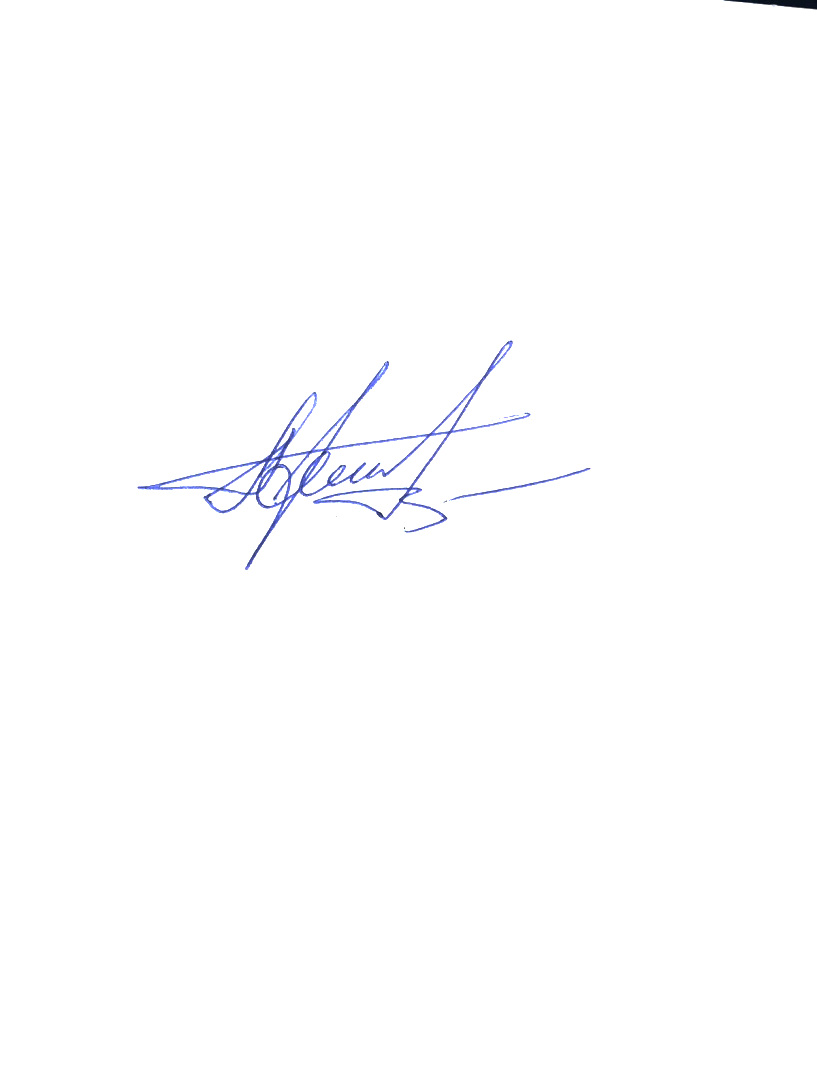 ВрИО начальника 5 НИЦ                                                                          А.Н. Гордиенко20 сентября 2023Исп. Шароватов А.А.8 (495) 983 65 48, доб. 43-46